УКРАЇНАЧЕРНІВЕЦЬКА ОБЛАСНА РАДА         КЗ «Інститут післядипломної педагогічної освіти Чернівецької області»вул. І. Франка, 20, м. Чернівці, 58000, тел/факс (0372) 52-73-36,  Е-mail: cv_ipo@ukr.net   Код ЄДРПОУ 02125697  09.09.2022 р.       № 01-09/388                        На № ____від __________                                                                      Керівникам органів управління                                                                      освітою територіальних                                                                      громад, директорам центрів                                                                      професійного розвитку                                                                       педагогічних працівників,                                                                                                директору КЗ НМЦПТОЧО,                                                                                       керівникам закладів обласного                                                                                      підпорядкування  Щодо  проведення онлайн-семінару         КЗ «Інститут післядипломної педагогічної освіти Чернівецької області» інформує, що відповідно до листа БО БФ «Живи Україно!» від 12.08,2022 № 31, БФ «Живи. Україно!» спільно з Державним закладом вищої освіти «Університет менеджменту освіти», Всеукраїнським БФ  «Східноєвропейська гуманітарна місія» за підтримки Громадської ради з питань співпраці з Церквами і релігійними організаціями при Міністерстві освіти і науки буде проведено онлайн-семінар на платформі  ZOOM  16 вересня 2022 року о 11.00 за темою: «Спрямованість професійної діяльності вчителя предметів, курсів духовно-морального спрямування на  зміцнення здоров’я сучасних школярів та молоді» для заступників директорів з навчально-виховної роботи, педагогів-організаторів, вчителів/викладачів предметів/курсів духовно-морального спрямування та інших зацікавлених освітян, психологів ЗЗСО, а також керівників, вихователів, вчителів та психологів закладів професійно-технічної освіти.      Реєстрація за анкетою, розміщеною на сайті благодійного фонду "Живи, Україно!" та за посиланням: http://liveukraine.com.ua     Приєднатись до заходу можна за посиланням: https://us06web.zoom.us/j/82484748606?pwd=SkRmQ3NOc0g3VFZoWStiek1HSHVmUT09     Просимо довести інформацію щодо проведення онлайн - семінару до відома відповідних працівників. Участь у семінарі безкоштовна.Довідки за телефонами: 0671772030, 0671774290. Додаткова інформація буде розміщена на сайті: https://Iiveukraine.com.ua/Додаток: на 4 арк.                    В. о. директора                                                          Тамара  БОГАЧИКПономаренко О. М., 0506888589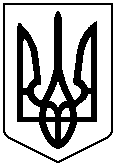 